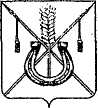 АДМИНИСТРАЦИЯ КОРЕНОВСКОГО ГОРОДСКОГО ПОСЕЛЕНИЯ КОРЕНОВСКОГО РАЙОНАПОСТАНОВЛЕНИЕот 11.04.2014   		                                                       	           № 300г. Кореновск                 О внесении изменения в постановление администрацииКореновского городского поселения Кореновского районаот 27 апреля 2012 года № 360 «Об утверждении схемы размещения нестационарных торговых объектов на территории Кореновского городского поселения Кореновского района»В целях упорядочения мест размещения нестационарных торговых объектов на территории Кореновского городского поселения Кореновского района, администрация Кореновского городского поселения Кореновского района п о с т а н о в л я е т:1. Внести в постановление администрации Кореновского городского поселения Кореновского района от 27 апреля 2012 года № 360 «Об утверждении схемы размещения нестационарных торговых объектов на территории Кореновского городского поселения  Кореновского района» (с изменениями от 1 августа 2012 года  №  697, от 22 января  2013 года  № 48, от 1 апреля 2013 года  № 340, от 12 апреля 2013 года № 375, от 30 апреля  2013 года № 465, от 23 мая 2013 года № 526, от 28 мая 2013 года № 537) изменение, дополнив приложение к постановлению позициями 67-72 следующего содержания:«                                                                                                                                  »2. Общему отделу администрации Кореновского городского поселения Кореновского района (Воротникова) опубликовать настоящее постановление в средствах массовой информации и разместить его на официальном сайте органов местного самоуправления Кореновского городского поселения Кореновского района в сети Интернет.3. Постановление вступает в силу после его официального опубликования. ГлаваКореновского городского поселения Кореновского района                        		                                           Е.Н.ПергунЛИСТ СОГЛАСОВАНИЯк постановлению от «___» __________2014 года №____О внесении изменения в постановление администрацииКореновского городского поселения Кореновского районаот 27 апреля 2012 года № 360 «Об утверждении схемы размещения нестационарных торговых объектов на территории Кореновского городского поселения Кореновского района»Проект подготовлен и внесен:Организационно-кадровым отделом администрации  Кореновского городского поселенияКореновского районаначальник отдела 	                                                                     М.В.Колесова Проект согласован:Заместитель главыКореновского городского поселенияКореновского района                                                                            Р.Ф.ГромовЗаместитель главыКореновского городского поселенияКореновского района по вопросам строительства, архитектурыжилищно-коммунального хозяйства и транспорта,начальник отдела по гражданской обороне и чрезвычайным ситуациям                                                               Ю.В.МалышкоНачальник юридического отделаадминистрации Кореновского городского поселения 					                         Кореновского района                                                                   М.В.ОмельченкоНачальник общего отделаадминистрации Кореновского городского поселения 			                                          Кореновского района                                                                  М.О.Воротникова1234567867г. Кореновскул. Красная, 51 район торгового центра «Арбат»4 кв.м1постоянно      с 1 января    по 31декабряРозничная продажа горячего кофе и прохладительных напитковТорговый кофейный автомат68г. Кореновск,ул.Красная, 112слева у входа в магазин «TREC»4 кв.м1постоянно      с 1 января    по 31декабряРозничная продажа горячего кофе и прохладительных напитковТорговый кофейный автомат69г. Кореновск,ул.Красная, 91слева от входа в магазин «Мир кровли»4 кв.м1постоянно      с 1 января    по 31декабряРозничная продажа горячего кофе и прохладительных напитковТорговый кофейный автомат70г. Кореновск,ул.Бувальцева,27справа от входа в мини-маркет «Микс»4 кв.м1постоянно      с 1 января    по 31декабряРозничная продажа горячего кофе и прохладительных напитковТорговый кофейный автомат71г. Кореновск,ул.Красная, 128 слева у входа в магазин № 8,  ЗАО КМКК4 кв.м1сезонно с 1 мая по 30 ноябряРозничная продажа минеральной воды и горячих напитковВендинговый автомат72г. Кореновскул. Красная,  район фонтана РДК4 кв.м1сезонно с 1 мая по 30 ноябряРозничная продажа Поп корна и сладкой ватылоток 